    Petition to Participate in Commencement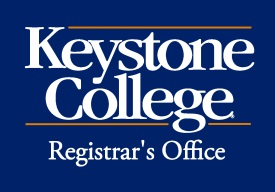 
A currently enrolled, undergraduate student may petition for the privilege to participate in the May commencement ceremony without completing all degree requirements if he/she is no more than two (2) courses short of completing their requirements for graduation and is in good academic standing (2.00 CGPA or 3.00 CGPA depending on departmental GPA) and social standing. Students who will have all graduation requirements complete need not submit this petition. 

Petitions are accepted after February 1 and must be received by no later than Wednesday, March 17, 2021.  Late petitions will not be considered.  Students whose petitions are approved are required to attend Grad Finale in April.Student Name (please print): 	___________   ID: 	Date of Petition: 	List Specific Courses Missing for Graduation: 	Course and Number (i.e. ECON 2110):  	
Course and Number (i.e. ECON 2110):  	I understand that I will be charged a NON-REFUNDABLE graduation fee which must be paid prior to commencement to participate in the ceremony.  I understand that I may not participate in the commencement ceremony following completion of the graduation requirements if I participate in the ceremony this spring.  I further understand that diplomas are printed annually in May and that my diploma will be available in the month of May following successful completion of my graduation requirements and that I must register for GRAD 1001 when I register for my final courses in order for my degree to be conferred.Student Signature: 	 Date: 	Adviser Signature: 	 Date: 	Registrar’s Office: 	 Date: 	____________________________________________________________________________________________________________
FOR OFFICE USE ONLY
Registrar Verified _________________________________      GPA_________________________      Date__________________________
Additional requirements:		Total number of outstanding courses:	                                                                           Petition Approved_________________      Petition Denied_________________Registrar’s Signature ____________________________________________________________      Date______________________________________________________________________________________________________________________________________
